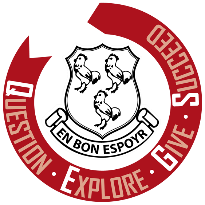 Application for transport – Waterhouses Route Application for a place on route (The Crown PH, ST10 3HL and Stanton to/from QEGS) Places will be awarded at the discretion of the Academy.  If the bus reaches capacity, priority will be given to students travelling on a full-time basis to/from QEGS.Payments by the monthly method, please pay the £75.00 deposit on Parent Pay by Friday 9th September 2022, followed by 9 monthly instalments of £75.00 on the first of the month from 1st October 2022 to 1st June 2023 via Parent Pay. By ticking the consent on Parent Pay and applicants are committed to all the monthly payments or the place on the bus will be withdrawn.Please return form to: Mrs C Bramwell - Via Post : Queen Elizabeth’s Grammar School, The Green Road, Ashbourne, Derbyshire, DE61EP. - Via email : enquiries@qegs.email  by Friday 8th July 2022.Contact Details Contact Details Name of Student Date of Birth School Year 2022/2023Waterhouses or Stanton pickup  Parent/Carer Name Address Telephone Email Preferred Method of Payment Single payment of £725.00 for transport by Friday 9th September 2022. Yes ☐      No ☐ £75.00 deposit via Parent Pay to secure a seat (by Friday 9th September 2022) and  9 Monthly instalments via Parent Pay of £75.00 [£750.00 in total payable on 1st of months October 2022 – June 2023) Yes ☐      No ☐ 